To      Amir Hamza      Respected sir,I am Krishnandu mondal. Hope you are well. Now I am studying at Raidighi college. A student of the English Department, 1 Semester. My minor paper exam will be held on 10/2/24.  and after a month the main paper Exam will be held. So, I am preparing for the exam now. So, you will bless me so that, my exam goes well.  And I hope that you will also with me as an elder brotherI am also grateful to you and TSS, Mukti.    Yours faithfully,                     Krishnandu Mondal            A student of Mukti, TSS.(Feb 8, 2024)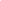 